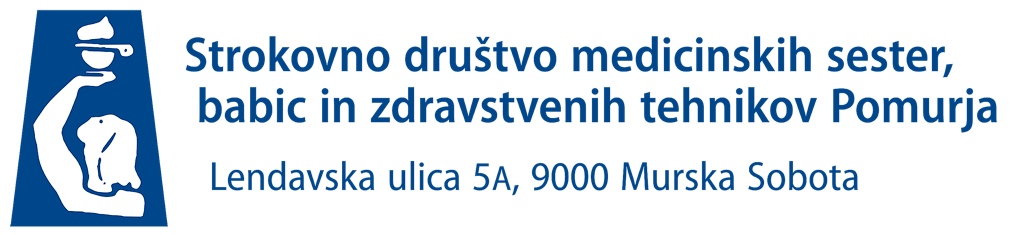 Murska Sobota, 18. 08. 2022V a b i l oSpoštovane upokojene medicinske sestre, babice in zdravstveni tehniki Prisrčno  Vas vabimo, da se udeležite tradicionalnega srečanja upokojenih medicinskih sester, babic in zdravstvenih tehnikov, ki bo  v četrtek,22. septembra 2022, ob 16. uri, v prostorih jedilnice, v Splošni bolnišnici Murska SobotaProsim, če se prijavite Dragici Jošar na tel., 031 354 123, ali Brigiti Kovačec na tel., 041 397 554  najpozneje do 19. septembra 2022Po kratkem kulturnem programu, bo ob pogostitvi čas za druženje in klepet                                                      Dragica Jošar,                                             Predsednica SDMSBZT Pomurja  